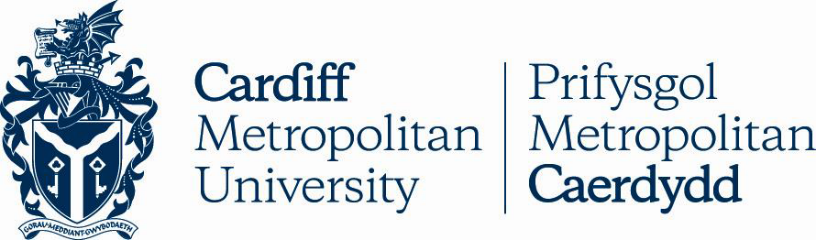 BSc (Hons) Social WorkProof of Work Experience HoursPlease could you clarify your roles and number of hours completed in the table below. This should total 455 hours. 
Please scan and email the completed form to socialwork@cardiffmet.ac.uk
If you will be unable to meet this requirement, please contact the department as soon as possible to discuss this on socialwork@cardiffmet.ac.uk or 029 2041 6010.UCAS ID:_______________________Name_________________________________________________ Date:_________________Name of where (or with who) the placement / work experience was undertakenDate CompletedTasks involvedNumber of hours completedTOTAL 455 HOURS